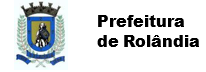 SECRETARIA MUNICIPAL DE EDUCAÇÃOEDUCAÇÃO INFANTIL – ROTEIROATIVIDADES COMPLEMENTARES DE ESTUDO – COVID 19ESCOLA/ CMEI MUNICIPAL: CMEI ZILDA ARNSPROFESSORA: SHIRLEY ZANINTURMA: INFANTIL 4 - CRIANÇAS PEQUENAS (4 ANOs)PERÍODO DE REALIZAÇÃO: 29 A 31 DE MARÇO DE 2021SEGUNDA-FEIRA 29/03/2021SECRETARIA MUNICIPAL DE EDUCAÇÃOEDUCAÇÃO INFANTIL – ROTEIROATIVIDADES COMPLEMENTARES DE ESTUDO – COVID 19ESCOLA/ CMEI MUNICIPAL: CMEI ZILDA ARNSPROFESSORA: SHIRLEY ZANINTURMA: INFANTIL 4 - CRIANÇAS PEQUENAS (4 ANOs)PERÍODO DE REALIZAÇÃO: 29 A 31 DE MARÇO DE 2021TERÇA-FEIRA 30/03/2021SECRETARIA MUNICIPAL DE EDUCAÇÃOEDUCAÇÃO INFANTIL – ROTEIROATIVIDADES COMPLEMENTARES DE ESTUDO – COVID 19ESCOLA/ CMEI MUNICIPAL: CMEI ZILDA ARNSPROFESSORA: SHIRLEY ZANINTURMA: INFANTIL 4 - CRIANÇAS PEQUENAS (4 ANOs)PERÍODO DE REALIZAÇÃO: 29 A 31 DE MARÇO DE 2021QUARTA-FEIRA 31/03/2021O QUE VOCÊ VAIESTUDAR:- DIFERENTES PESSOAS, ESPAÇOS, TEMPOS E CULTURAS.- LUGAR E REGULARIDADE DO NÚMERO NATURAL NA SEQUÊNCIA NUMÉRICA.PARA QUE VAMOS ESTUDAR ESSES CONTEÚDOS?O EU, O OUTRO E O NÓS.(EI03EO06) MANIFESTAR INTERESSE E RESPEITO POR DIFERENTES CULTURAS E MODOS DE VIDA.- CONHECER DIFERENTES POVOS E SUAS CULTURAS POR MEIO DE RELATOS.ESPAÇOS, TEMPOS, QUANTIDADES, RELAÇÕES E TRANSFORMAÇÕES.(EI03ET07) RELACIONAR NÚMEROS IDENTIFICANDO O ANTES, O DEPOIS E O ENTRE EM UMA SEQUÊNCIA.- RECONHECER A SEQUÊNCIA NUMÉRICA ATÉ 9 AMPLIANDO ESSA POSSIBILIDADE.COMO VAMOS ESTUDAR OS CONTEÚDOS?ATIVIDADE PROPOSTA: VAMOS COMEÇAR A SEMANA FALANDO SOBRE O SIGNIFICADO DA PÁSCOA, TEXTO EM ANEXO, DEPOIS MOSTRAR AS VOGAIS NO VERSO DO CRACHÁ, E PERGUNTAR PARA A CRIANÇA O NOME E CADA LETRA, EM SEGUIDA, COM O AUXÍLIO DO CRACHÁ, FAZER A CÓPIA DO NOME NAS ATIVIDADES DO DIA, NA PRIMEIRA ATIVIDADE COMPLETE O QUADRO COM AS VOGAIS QUE FALTAM PARA COMPLETAR A PALAVRA PASCOA, APÓS, COMPLETAR A SEQUÊNCIA NUMÉRICA DO COELHO ATÉ A CESTA DE OVOS. SUGESTÕES DE MÚSICAS: DIAS DA SEMANA, LINK:  https://youtu.be/AX2K67OcNH0BOM DIA, LINK: https://youtu.be/wSXZ3mKpYDAO QUE VOCÊ VAIESTUDAR:- SUPORTES, MATERIAIS E INSTRUMENTOS PARA DESENHAR, PINTAR, ETC.- O CORPO E SEUS MOVIMENTOS.PARA QUE VAMOS ESTUDAR ESSES CONTEÚDOS?CORPO, GESTOS E MOVIMENTOS.(EI03CG05) COORDENAR SUAS HABILIDADES MANUAIS NO ATENDIMENTO ADEQUADO A SEUS INTERESSES E NECESSIDADES.- PINTAR, DESENHAR, RABISCAR, UTILIZANDO DIFERENTES RECURSOS E DANDO SIGNIFICADO AS SUAS IDEIAS, AOS SEUS PENSAMENTOS E SENSAÇÕES.(EI03CG03) CRIAR MOVIMENTOS EM BRINCADEIRAS, JOGOS E ATIVIDADES ARTÍSTICAS.- VIVENCIAR BRINCADEIRAS E JOGOS CORPORAIS COMO AMARELINHA, E OUTRAS.COMO VAMOS ESTUDAR OS CONTEÚDOS?ATIVIDADE PROPOSTA: ESCREVER O NOME NAS ATIVIDADES DO DIA, COM O AUXÍLIO O CRACHA, APÓS, MOSTRAR PARA A CRIANÇA AS PALAVRAS GIRASSOL, UVA, CENOURA E PRESENTE, PROCURAR NO ALFABETO E CIRCULAR AS LETRAS QUE COMPÕE ESSAS PALAVRAS, NA OUTRA ATIVIDADE, PINTAR AS LETRAS QUE FORMAM A PALAVRA PÁSCOA E ESCREVER NO QUADRO AS VOGAIS DESSA PALAVRA. TRAÇAR UMA AMARELINHA NO CHÃO, E ORIENTAR A CRIANÇA A PULAR COM UM PÉ SÓ.SUGESTÕES DE MÚSICAS: COELHINHO DA PÁSCOA, LINK:   https://youtu.be/AvTJ4kfD_Z0CINCO PATINHOS, LINK:   https://youtu.be/K74lE0G-lZMO QUE VOCÊ VAIESTUDAR:- LOCALIZAÇÃO E ORIENTAÇÃO ESPACIAL: ESQUERDA, DIREITA, FRENTE, ATRÁS, ETC.- LINGUAGEM MATEMÁTICA. PARA QUE VAMOS ESTUDAR ESSES CONTEÚDOS?CORPO, GESTOS E MOVIMENTOS.(EI03CG02) DEMONSTRAR CONTROLE E ADEQUAÇÃO DO USO DE EU CORPO EM BRINCADEIRAS, ENTRE OUTRAS POSSIBILIDADES.- MOVIMENTAR-SE SEGUINDO ORIENTAÇÕES O ADULTO.ESPAÇOS, TEMPOS, QUANTIDADES, RELAÇÕES E TRANSFORMAÇÕES.(EI03ET07) RELACIONAR NÚMEROS IDENTIFICANDO O ANTES, O DEPOIS E O ENTRE EM UMA SEQUÊNCIA.- RECONHECER POSIÇÕES DE ORDEM LINEAR COMO DIREITA, ESQUERDA, FRENTE, ATRÁS.COMO VAMOS ESTUDAR OS CONTEÚDOS?ATIVIDADE PROPOSTA: COM O AUXÍLIO O CRACHÁ COPIAR O NOME NA ATIVIDADE, APÓS, LIGAR OS PONTOS PARA VER O ANIMAL QUE REPRESENTA A PÁSCOA, DEPOIS COLORIR A SEU MODO. PINTAR A MÁSCARA DO COELHO, E COM AUXÍLIO DE UM ADULTO RECORTAR E COLOCAR ELÁSTICO PARA A CRIANÇA BRINCAR, FAZER CÍRCULOS NO CHÃO E BRINCAR NOVAMENTE DE CHEFINHO MANDOU, DIZENDO PULE PARA A DIREITA, ESQUERDA, PRA FRENTE, PRA TRÁS, COM UM PÉ SÓ, ETC. SUGESTÕES DE MÚSICAS:OS DEDINHOS, LINK:  https://youtu.be/FM2ns-Z-SQUCOELHINHO DA PÁSCOA, LINK:   https://youtu.be/AvTJ4kfD_Z0O QUE É PÁSCOA PARA OS CRISTÃOS:A PÁSCOA PARA OS CRISTÃOS É UMA DAS FESTIVIDADES MAIS IMPORTANTES PARA O CRISTIANISMO, POIS REPRESENTA A RESSURREIÇÃO DE JESUS CRISTO, O FILHO DE DEUS.A DATA É COMEMORADA ANUALMENTE NO PRIMEIRO DOMINGO APÓS A PRIMEIRA LUA CHEIA QUE OCORRE NO INÍCIO DA PRIMAVERA (NO HEMISFÉRIO NORTE) E DO OUTONO (NO HEMISFÉRIO SUL). A DATA É SEMPRE ENTRE OS DIAS 22 DE MARÇO E 25 DE ABRIL. EM 2021, O DOMINGO DE PÁSCOA SERÁ COMEMORADO NO DIA 4 DE ABRIL.NO CRISTIANISMO, DIFERENTES RELIGIÕES E DENOMINAÇÕES CELEBRAM A PÁSCOA DE MANEIRA DIFERENTE. POR EXEMPLO, OS EVANGÉLICOS CELEBRAM DE MANEIRA DIFERENTE QUE OS CATÓLICOS. ENQUANTO OS CATÓLICOS SÃO ENCORAJADOS A NÃO COMER CARNE NA QUARESMA, OS EVANGÉLICOS NÃO POSSUEM ESSA RESTRIÇÃO.ALÉM DISSO, OS EVANGÉLICOS, EM GERAL, NÃO COSTUMAM CELEBRAR TODOS OS DIAS DA SEMANA SANTA COMO OS CATÓLICOS, DANDO MAIS IMPORTÂNCIA À SEXTA FEIRA SANTA E AO DOMINGO DE PÁSCOA.DURANTE OS 40 DIAS QUE PRECEDEM A SEMANA SANTA E A PÁSCOA - PERÍODO CONHECIDO COMO QUARESMA - OS CATÓLICOS SE DEDICAM À PENITÊNCIA PARA LEMBRAR OS 40 DIAS PASSADOS POR JESUS NO DESERTO E OS SOFRIMENTOS QUE ELE SUPORTOU NA CRUZ.O QUE É PÁSCOA PARA OS CRISTÃOS:A PÁSCOA PARA OS CRISTÃOS É UMA DAS FESTIVIDADES MAIS IMPORTANTES PARA O CRISTIANISMO, POIS REPRESENTA A RESSURREIÇÃO DE JESUS CRISTO, O FILHO DE DEUS.A DATA É COMEMORADA ANUALMENTE NO PRIMEIRO DOMINGO APÓS A PRIMEIRA LUA CHEIA QUE OCORRE NO INÍCIO DA PRIMAVERA (NO HEMISFÉRIO NORTE) E DO OUTONO (NO HEMISFÉRIO SUL). A DATA É SEMPRE ENTRE OS DIAS 22 DE MARÇO E 25 DE ABRIL. EM 2021, O DOMINGO DE PÁSCOA SERÁ COMEMORADO NO DIA 4 DE ABRIL.NO CRISTIANISMO, DIFERENTES RELIGIÕES E DENOMINAÇÕES CELEBRAM A PÁSCOA DE MANEIRA DIFERENTE. POR EXEMPLO, OS EVANGÉLICOS CELEBRAM DE MANEIRA DIFERENTE QUE OS CATÓLICOS. ENQUANTO OS CATÓLICOS SÃO ENCORAJADOS A NÃO COMER CARNE NA QUARESMA, OS EVANGÉLICOS NÃO POSSUEM ESSA RESTRIÇÃO.ALÉM DISSO, OS EVANGÉLICOS, EM GERAL, NÃO COSTUMAM CELEBRAR TODOS OS DIAS DA SEMANA SANTA COMO OS CATÓLICOS, DANDO MAIS IMPORTÂNCIA À SEXTA FEIRA SANTA E AO DOMINGO DE PÁSCOA.DURANTE OS 40 DIAS QUE PRECEDEM A SEMANA SANTA E A PÁSCOA - PERÍODO CONHECIDO COMO QUARESMA - OS CATÓLICOS SE DEDICAM À PENITÊNCIA PARA LEMBRAR OS 40 DIAS PASSADOS POR JESUS NO DESERTO E OS SOFRIMENTOS QUE ELE SUPORTOU NA CRUZ.COMPLETE O QUADRO COM AS VOGAIS QUE FALTAM NA PALAVRA: PÁSCOACOMPLETE A SEQUÊNCIA NUMÉRICA, E AJUDE O COELHO CHEGAR ATÉ A CESTA E OVOS:VAMOS CIRCULAR AS LETRAS NO ALFABETO:PINTE AS LETRAS QUE FORMAM A PALAVRA PÁSCOA- QUAL É O NOME DO ANIMAL QUE REPRESENTA A PÁSCOA?- LIGAR OS PONTO E VER O QUE APARECEU.- COLORIR BEM BONITO. COLORIR BEM BONITO A MÁSCARA O COELHO E PEDIR PARA A MAMÃE RECORTAR E COLOCAR ELÁSTICO PARA BRINCAR